	
Сформировать у детей представление о характерных особенностях  образа петуха и цыплят на основе изобразительно-выразительных средств поэтического слова и изобразительного искусства.развивать умения выразительно отображать петушка и цыплят в стихотворении, потешке, движении; обогащать и расширять словарный запас детей (пассивный и активный);закрепить знания о цвете (белый, жёлтый, красный);учить рисовать тычком в технике "сухая кисть", передовая характерные особенности перьев цыплят (пушистые);учить детей правильно пользоваться кистью и красками (гуашь): при рисовании тычком кисть должна находиться в вертикальном положении, должна быть сухой и жёсткой, гуашь густой;учить детей передавать музыкальный образ петушка, выполнять характерные движения;воспитывать заботливое отношение к петушку, цыплятам.
Бутафорский домик; мягкая игрушка Петушок; зернышки для Петушка, тарелочка; погремушки; маски петушка, курочки; солнышко; бумажные силуэты цыплят; желтая гуашь, щетинные кисточки, подставки для кисточек, тканевые салфетки; пластиковые открывающиеся яйца; игрушка Цыпленок. 
Рассматривание книжных иллюстраций к сказкам о петушке, чтение сказки К.Чуковского «Цыпленок», заучивание стихотворения Г.Бойко «Петушок», потешек, загадок о петушке, разучивание песни «Петушок», разучивание танца «Петушок». Развивать разговорную речь (Лиза В., Арина К., Сережа).Закреплять знания о цвете (Глеб, Лиза Е., Виталик).Закрепить умение правильно держать кисточку и действовать ей (Ксюша, Саша, Арина Г.).закрепление в речи детей стихотворений, потешек, песен.обогащение словарного запаса детей: птенец, солнышко-колоколнышко, промок, растопырив крылышки, водица, перышки, пушистые, весело, звонко.Дети друг за другом входят в группу и встают в кружок.Воспитатель: Ребятки, посмотрите к нам сегодня пришли гости, давайте поздороваемся с нашими гостями и друг с другом.Коммуникативная игра «Здравствуйте» (слова и музыка М. Картушиной)Здравствуйте, ладошки!    - Вытягивают руки, поворачивают ладонями вверх. 
Хлоп-хлоп-хлоп!                - 3 хлопка.
Здравствуйте, ножки!        - Пружинка.   
Топ-топ-топ!                       - Топают ногами. 
Здравствуйте, щёчки!         - Гладят ладонями щёчки.
Плюх-плюх-плюх!              - 3 раза слегка похлопывают по щекам.
Пухленькие щёчки!            - Круговые движения кулачками по щекам.
Плюх-плюх-плюх!              - 3 раза слегка похлопывают по щекам.
Здравствуйте, губки!          - Качают головой вправо-влево.
Чмок-чмок-чмок!                - 3 раза чмокают губами.
Здравствуйте, зубки!          - Качают головой вправо-влево.
Щёлк-щёлк-щёлк!               - 3 раза щёлкают зубками.
Здравствуй, мой носик!      - Гладят нос ладонью.
Бип-бип-бип!                       - Нажимают на нос указательным пальцем.
Здравствуйте, гости!           - Протягивают руки вперёд, ладонями вверх.
Привет!                                 - Машут рукой. На столе бутафорский домик Петушка, окошко плотно закрыто. Воспитатель: Что это за домик? Кто же в нем живет? Отгадайте загадку!Воспитатель: (подводит детей к домику и предлагает отгадать, кто в нем живет)Разноцветные перышки
Красный гребешок,
Кто живет здесь в домике?
Это…. (Дети: Петушок)Воспитатель: Никто не отвечает. Постучу в окошечко, может петушок спит?Воспитатель стучит в окошечко, ему никто не отвечает. Звучит медленно, напевно и грустно мелодия русской народной песни "Петушок".Заболел наш петушок,
Он под дождиком промок,
И теперь не может нам
Кукарекать по утрам.
Нужно Петю выручать -
За него пока кричать.Воспитатель: Давайте дадим ему лечебных зернышек. (Дети насыпают зернышки в тарелочку и ставят перед домиком.) А пока он лечится, вы за него будете петь песню и будить всех по утрам, как надо петь песенку петушка, чтобы всех разбудить? Дети: Ку-ка-ре-куВоспитатель:  Молодцы! А будить всех вам помогут веселые погремушки. Будете петь и греметь.Воспитатель раздает детям погремушки. Они поют русскую народную песню «Петушок», и гремят погремушками. Петя, Петя, Петушок!                                                                                        Петя – красный гребешок!                                                                        Масляна головушка!                                                                                  Шелкова бородушка!                                                                                         Что ж ты рано встаешь,                                                                            Голосисто поешь,                                                                                                      Деткам спать не даешь!Открывается окошко, из него выглядывает веселый и здоровый петушок и громко кукарекает.Петушок: Я теперь совсем здоров - 
                   Спасибо детям за заботу,
                   Готов я выйти на работу.
                   Кукарекать буду рад,
                   Поутру будить ребят.Воспитатель: Ребятки, а как поет Петушок по утрам, громко или тихо? Дети: Громко.Воспитатель: А как еще?Дети: Весело, звонко.Воспитатель: Поприветствуем Петушка-золотого гребешка!Дети: Здравствуй, Петушок!Петушок: Здравствуйте, ребята!
                   Я начну, вы - завершайте
                   Хором дружно продолжайте!Дети встают в кружок. Воспитатель одевает маску петушка. Звучит музыка, дети исполняют танец «Петушок» (повторяют движения за воспитателем: ходят, высоко поднимая колени, машут крыльями, клюют зернышки и т.д.)Петушок: За то, что вы меня вылечили и помогли утром всех разбудить, я вам всем подарю золотые яички. (Подает корзинку с пластиковыми открывающимися яйцами)Воспитатель:  Здесь яички не простые,
                           Здесь - яички золотые,
                           В них сюрприз для вас лежит.
                                 (Раздается писк)
                           Слышите, он там пищит.Цыпленок: Пи-пи-пи! Поскорее открывайте,
                      Поскорее выпускайте.Воспитатель: Вы слышите, как кто-то стучит в яйцах?Цыпленок:   Пи-пи-пи! Поскорее открывайте,
                        Поскорее выпускайте.Воспитатель: Кто это, ребята?
                          Пушистые…(Дети: Цыплята)Дети открывают яйца и достают бумажные силуэты цыплят.Воспитатель: Посмотрите, какие они забавные, смешные, еле стоят на лапках, растопырив крылышки, совсем не похожи на своего папу Петушка. А как вы думаете, почему?Дети: Потому что они еще маленькие, они еще птенцы.Воспитатель: Какого цвета наши цыплята? Дети: Белые.Воспитатель: А какого цвета должны быть?Дети: Желтые.	Воспитатель: Что случилось с ними, Петушок?Петушок: Рано утром дождик был,
                   С перышек всю краску смыл.Воспитатель: Наверное, они на солнышке еще не нагрелись. Давайте позовем солнышко, оно нам поможет.Дети протягивают руки вверх и все вместе проговаривают потешку.Эй, солнышко!
Колоколнышко!
Свети ярко - грей,
Не жалей лучей.Воспитатель: Посмотрите, ребята, солнышко не пожалело лучиков и подарило вам желтую краску. Давайте раскрасим наших цыплят.Дети садятся за стол.Воспитатель: Посмотрите на нашего цыпленка, что у него есть? Дети рассматривают цыпленка и называют части тела: голова, туловище, крылышки, лапки, клювик, глазки; говорят какой формы голова, при этом обводят пальчиком, показывая, что голова круглая.Воспитатель: Чтобы показать пушистые перышки, мы будем рисовать специальной кисточкой - жесткой, потрогайте ее пальчиками.Дети выполняют.Воспитатель:  Набирать краску нужно на самые кончики и жесткой щетинкой делать тычки, они будут похожи на нежные, пушистые перышки цыпленка.Кисточку возьмём вот так:                   (Рука опирается на локоть, кисточку
Это трудно? Нет, пустяк.                      держать тремя пальцами,
                                                                 выше металлической части.)  
Вверх-вниз, вправо-влево                     (Выполнять движения кистью руки.)
Гордо, словно королева,
Кисточка пошла тычком,
Застучала  "каблучком". 
Мы рисуем: раз, раз:                              (Кисточку ставить вертикально.
Всё получится у нас!                               Сделать несколько тычков без краски)     Воспитатель показывает, как раскрасить перышки, используя технику "Сухая кисть". Дети раскрашивают цыплят.Воспитатель: Посмотрите, какие красивые цыплятки у нас получились, как они радуются!Дети рассматривают своих цыплят.Воспитатель: А теперь давайте с вами поиграем. Идите ко мне, цыплята, я буду вашей мамой-Курочкой. (Воспитатель надевает маску Курочки).Физкультурная минутка "Курочка и цыплята"

Вышла курочка гулять
Свежей травки пощипать,            («Щиплют» травку.)
А за ней ребята - 
Желтые цыплята.
Ко-ко-ко, ко-ко-ко, 
Не ходите далеко!                          (Грозят пальцем.)
Лапками гребите,
Зёрнышки ищите.                           («Гребут» лапками.)
Съели толстого жука
Дождевого червяка.                        (Переваливаются с ноги на ногу, руки в  сторону.)
Выпили водицы
Целое корытце.                               («Пьют» из ладошек.)Воспитатель: Теперь давайте покажем наших цыплят Петушку. (Дети выполняют)Петушок: Вот спасибо вам, ребята,
                   Стали желтыми цыплята.
                   Я вас всех благодарю!
                   И конфеты вам дарю!Петушок угощает ребят и гостей конфетами.Петушок: А теперь пришла пора                                                                                                                                        Попрощаться, детвора!Дети прощаются с Петушком, он прячется к себе в домик.Воспитатель: Ребята, кому мы сегодня помогли? (Дети: Петушку.)Воспитатель: Что с ним случилось? (Дети: Заболел.)Воспитатель: Чем мы его вылечили? (Дети: Дали ему лечебных зернышек.)Воспитатель: А как мы ему еще помогли? (Дети: всех разбудили.)Воспитатель: Как отблагодарил нас петушок?  (Дети: Подарил яички.)Воспитатель: А кто был в яичках? (Дети: Цыплята.)Воспитатель: Что мы с ними сделали? (Дети: Покрасили перышки.)Воспитатель: Какими они стали? (Дети: Желтыми, пушистыми, красивыми.)Воспитатель: Молодцы! А теперь давайте попрощаемся с нашими гостями. Дети говорят «До свидания!», машут рукой и уходят.Конспект интегрированного занятия по познавательному развитию и изобразительной деятельности                                                (нетрадиционная техника рисования)  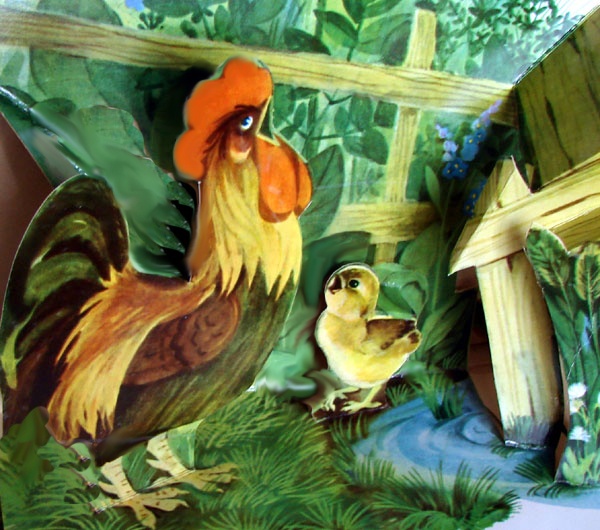                                                                                                                          Воспитатель:Галова Ирина СергеевнаМАДОУ детский сад для детей раннего возраста №35 «Машенька»г. Апатиты2010 год